 О внесении изменений  постановление администрации Атнарского сельского поселения постановление от 11.03.2019  № 14 « Об утверждении муниципальной программы «Развитие  культуры и туризма  на территории Атнарского сельского поселения  Красночетайского район Чувашской Республики на 2019 и 2020 годы» В соответствии с решением Собрания депутатов  Атнарского сельского поселения Красночетайского района Чувашской Республики от 5 декабря 2019 года № 1 «О бюджете Атнарского сельского поселения Красночетайского района Чувашской Республики на 2020 год и на плановый период 2021и 2022годов» администрация  Атнарского сельского поселения Красночетайского района Чувашской Республики   п о с т а н о в л я е т:1.Внести изменение постановление администрации  Атнарского сельского поселения постановление от 11.03.2019   № 14 « Об утверждении муниципальной программы «Развитие  культуры и туризма  на территории  Атнарского сельского поселения  Красночетайского  район Чувашской Республики на 2019 и 2020 годы» :1) В паспорте муниципальной программы«Развитие  культуры и туризма  на территории  Атнарского сельского поселения  Красночетайского  район Чувашской Республики на 2019 и 2020 годы», утвержденной постановлением администрации Атнарского сельского поселения Красночетайского районаот 11.03.2019 № 13 «Об  утверждении муниципальной программы  Атнарского сельского  поселения  Красночетайского района Чувашской Республики «Развитие потенциала муниципального управления»изложить в следующей редакции: 2).Приложение таблицы 2  изложить в следующей редакции:(тыс. рублей) 2.  Настоящее постановление вступает в силу со дня подписания и распространяется на правоотношения, возникшие с 1 января 2020 года.3. Контроль за исполнением постановления оставляю за собой. Глава администрации Атнарского сельского поселения                                                                               А.А.НаумоваЧĂВАШ РЕСПУБЛИКИХĔРЛĔ ЧУТАЙ РАЙОНĚ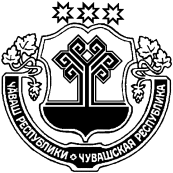 ЧУВАШСКАЯ РЕСПУБЛИКА КРАСНОЧЕТАЙСКИЙ  РАЙОН  АТНАР ЯЛ ПОСЕЛЕНИЙĚНАДМИНИСТРАЦИЕЙЫШĂНУ13.05.2020  №33Атнар салиАДМИНИСТРАЦИЯАТНАРСКОГО  СЕЛЬСКОГОПОСЕЛЕНИЯПОСТАНОВЛЕНИЕ13.05.2020 №33село АтнарыОбъемы финансирования Муниципальной программы –общий объем финансирования Муниципальной программы составляет 1659,1тыс. рублей, в том числе:в 2019 году – 823,9,0 тыс. рублей;в 2020 году – 835,3,0 тыс. рублей;	из них средства: бюджета Атнарского сельского поселения – 1659,1 тыс. рублейОбъемы финансирования за счет бюджетных ассигнований уточняются при формировании  бюджета Атнарского сельского поселения на очередной финансовый год и плановый периодГодыВсегоВ том числе за счет средствВ том числе за счет средствГодыВсегобюджета Атнарского сельского поселениявнебюджетных источников2019823,9823,902020835,1835,20Всего1659,11659,10